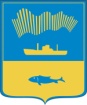 АДМИНИСТРАЦИЯ ГОРОДА МУРМАНСКАКОМИТЕТ ПО ОБРАЗОВАНИЮПРИКАЗ10.03.2023                                                                                                  № 492 О закреплениимуниципальных бюджетных общеобразовательных учреждений, реализующих образовательные программы общего образования,за конкретными территориями города Мурманска в 2023 годуВ соответствии со статьей 9 Федерального закона от 29.12.2012 
№ 273-ФЗ «Об образовании в Российской Федерации», приказом Министерства образования и науки Российской Федерации от 02.09.2020 
№ 458 «Об утверждении Порядка приема на обучение по образовательным программам начального общего, основного общего и среднего общего образования» (с изменениями, внесенными приказом Министерства просвещения Российской Федерации от 30.08.2022 № 784 «О внесении изменений в Порядок приема на обучение по образовательным программам начального общего, основного общего и среднего общего образования, утвержденный Приказом Министерства просвещения Российской Федерации от 02.09.2020 № 458»)  п р и к а з ы в а ю:Утвердить прилагаемый список муниципальных общеобразовательных учреждений, реализующих образовательные программы общего образования, закрепленных за конкретными территориями муниципального образования город Мурманск в 2023 году.Руководителям муниципальных общеобразовательных учреждений, реализующих образовательные программы начального общего и основного общего образования:2.1. Привести локальные нормативные акты общеобразовательных учреждений, регламентирующие порядок приема на обучение по образовательным программам начального общего, основного общего и среднего общего образования, в соответствие с утвержденными изменениями.2.2. Обеспечить прием детей, проживающих на закрепленной за образовательным учреждением территории, с учетом интересов граждан, обладающих правом предоставления места в первоочередном порядке и правом преимущественного приема на обучение по образовательным программам начального общего образования.2.3. Принять меры к своевременному размещению и регулярному обновлению на официальных сайтах образовательных учреждений информации о количестве классов и свободных мест в них. Муниципальному бюджетному учреждению дополнительного профессионального образования города Мурманска «Городской информационно-методический центр работников образования» (Демьянченко Н.А.) разместить настоящий приказ на образовательном портале города Мурманска.Начальнику отдела общего образования Корневой С.А. обеспечить своевременное направление текста настоящего приказа в редакцию газеты «Вечерний Мурманск» для опубликования. Контроль исполнения настоящего приказа оставляю за собой.Утвержденприказом комитета по образованиюадминистрации города Мурманскаот 10.03.2023   № 492Список муниципальных бюджетных общеобразовательных учреждений, реализующих образовательные программы общего образования, закрепленных за конкретными территориямигорода Мурманска в 2023 годуГимназия № 1ул. Старостина, 1, 3, 5, 7, 11/1,2, 13/1,2Гимназия № 2ул. Воровского, 11, 13ул. Капитана Егорова, 13, 17, 19ул. Коммуны, 16/14, 18, 20пр. Ленина, 51, 53, 55, 60, 61, 62, 68, 70Гимназия № 3ул. Володарского, 1, 2а, 2б, 2/12ул. Коминтерна, 16, 17, 18, 20, 22, 24ул. Октябрьская, 21, 23, 25, 27, 29ул. Привокзальная, 2, 4, 6, 8, 10, 14, 16, 18, 20, 22, 24Гимназия № 5ул. Карла Маркса, 7, 7а, 9, 11ул. Коминтерна, 15пр. Ленина, 77, 79ул. С. Перовской, 31/11Гимназия № 6ул. Беринга, 14пр. Кольский, 136/1,2,3,4,5, 138/1,2, 140/1,2,3,4,5,6, 142Гимназия № 7ул. Зои Космодемьянской, все дома*ул. Кооперативная, все домапр. Кольский, 31, 33, 39, 41, 43, 45, 47, 49, 61-69 (нечетные), 58-108 (четные), 128ул. Морская, 1, 3, 5, 7, 11проезд Молодежный, 3-11, 13, 16ул. Олега Кошевого, все домаул. Огни Мурманска, все дома ул. Полярный Круг, все домаГимназия № 8ул. Гвардейская, 1, 1/15, 2, 3, 4, 6, 7, 8, 9, 10, 11, 12, 12/1,2,3, 13, 15, 17, 19ул. Академика Книповича,  25, 27, 29, 33/1,2, 35/1,3, 37, 39, 39/1,2,3, 41, 43, 45, 47,  49/1,2,3,4, 51, 53, 55, 59, 61/1,2,3, 63, 65, 67ул. Полярные Зори,  8, 10, 17/2,3,4Гимназия № 9 ул. Свердлова, 68, 70, 72, 82проезд Михаила Ивченко, 6, 17, 19Речной проезд, 7 Гимназия № 10пр. Кольский, 144-148 (четные)Мурманский академический лицейул. Александрова, 16, 18проезд Ивана Халатина, 16Мурманский международный лицейпроезд Ледокольный, 1, 3, 5Лицей № 2ул. Дзержинского, 2, 3, 6, 8 Театральный бульвар, все домаул. Полярные Зори, 12, 14, 16, 18 переулок Русанова, все домаСОШ № 1ул. Буркова, все домаул. Воровского, 15, 16, 17, 18, 19, 20, 21, 4/22 ул. Коминтерна,  9, 9/1, 11/2 ул. Полярные Зори, 30, 32, 34, 38, 40, 41/1,2,3,4, 42, 43, 45, 46, 47, 48, 50, 52, 58ул. Комсомольская, 3, 3а, 3бпр. Ленина, 63, 65, 67ул. Полярной Правды, все домаул. Пушкинская, все домаул. Профсоюзов, 17/12, 18а, 18б, 22, 24ул. Софьи Перовской, 11, 11а, 6, 8, 10, 13, 14, 16, 18, 19, 21, 23/19, 27ул. Сомова, все дома проезд Капитана Тарана, все домаСОШ № 3 – жилой район Росляковоул. Заводская, все домаул. Зелёная, все домаул. Североморское шоссе, все домаул. Советская, все домаул. Приморская, все домаул. Школьная, все домаООШ № 4 –  жилой район Росляковоул. Молодёжная, 10, 11, 13, 12, 15, 16, 17, 19ул. Мохнаткина Пахта, все дома СОШ № 5ул. Аскольдовцев, 22, 26/1,2,3, 30/1,2 ул. Александрова, 26, 28, 30/1,2,3, 34/1,2, 36, 38, 40ул. Маяковского, 1, 3, 21, 23, 25, 27ул. Саши Ковалёва, 10, 14, 20ул. Успенского, 6ул. Чумбарова-Лучинского, 32/1,2,3,  40/1,2,3,  46/1,2, 48, 48/1, 50СОШ № 11ул. Магомета Гаджиева, 2/47, 4, 5, 6, 7, 8, 9, 11, 12, 13, 14, 16ул. Юрия Гагарина, 24пр. Героев-североморцев, 43, 49, 51, 53, 55, 57, 59, 61/21, 69, 75ул. Свердлова, 54, 56, 58, 66, 74ул. Алексея Хлобыстова, 23, 25, 27, 28/1,2, 29, 30, 31, 32, 33, 35, 37, 39СОШ № 13ул. Беринга, 1 - 13, 15, 17, 20, 22, 24, 26, 28пр. Кольский, 119,150, 152, 154, 156, 160,162, 164, 166, 168, 170, 172, 174/1,2,3,4,5, 176/1,2,3проезд Ледокольный, 7, 9, 11, 15, 17, 19, 21, 25, 27,29, 31 ул. Шевченко, все дома*переулок Якорный, все домаООШ № 16Абрам-мыс, все домаДровяное, все домаСОШ № 18ул. Аскольдовцев, 23, 25, 25/1,2,3,4, 27, 29, 31, 33, 35, 35/1, 37, 41, 43, 45, 47, 47а пр. Героев-североморцев, 30, 32, 34, 40, 42, 44, 46, 48, 50, 52, 54, 56, 58ул. Инженерная, все домаул. Калинина – все домаул. Кирпичная – все домаул. Шестой Комсомольской Батареи, 9, 11, 13, 17, 19ул. Мурманская, все домаул. Вице-адмирала Николаева, все домаул. Александра Невского, 80, 82, 87, 88, 90, 91, 92, 94, 95, 96, 97/60, 98ул. Садовая, 1, 9ул. Успенского, 4, 11ул. Чумбарова-Лучинского, 5, 7, 9, 11, 13, 15, 17, 19, 21, 23, 25, 27, 29, 33СОШ № 20ул. Баумана, 35 - 65 (нечетные), 24 – 36 (четные)ул. Бондарная, все домапр. Кольский, 131 - 173 (нечетные)ул. Первомайская, все домаул. Фадеев Ручей, все домаул. Генерала Щербакова, 2 - 34 (четные)СОШ № 21ул. Героев Рыбачьего, 55 – 75 (нечетные)ул. Крупской, 2-24, 30-54, 60 -64, 68 (четные)СОШ № 22Проезд Михаила Бабикова, 1 - 5ул. Капитана Копытова, 4 - 44пр. Кольский, 218-228 (четные)СОШ № 23пр. Кольский, 2, 3, 5/11,2, 6, 7, 8, 9, 10, 11, 12, 13/1,2, 17, 19, 21, 20 – 46 (четные)ул. Ломоносова, 1/13, 2, 3, 5, 6, 7/1,2, 8, 9/1,2, 10, 10/2,3, 12, 13, 14, 15, 17/1,2, 19, 21/10проезд Лыжный, 6 ул. Капитана Пономарёва, все домаООШ № 26ул. Юрия Гагарина, 1, 1а, 3, 4, 5, 6, 8, 9/2,3,4,5, 13, 15пр. Героев-североморцев, 3/1, 5/1,2,3, 7/1,2, 9/1,2, 11/1,2, 13, 15/1,2, 17/2, 19, 21, 23/2, 25, 27, 29, 31ул. Павлика Морозова, 1/7, 2/11, 4а, 5/2,3 ул. Свердлова, 2/1,2,3,4,5,6, 4/1,2, 6/1,3, 8/1,2,3,4,5,6, 10/1,2,3,4, 12/1,2,3,4, 14/1,3, 16/9СОШ № 27ул. Баумана, 2, 4, 5, 6, 10, 12, 14, 16, 20, 23, 25, 27, 29ул. Бочкова, 2, 3, 5, 8, 13, 17ул. Достоевского, все домапр. Кольский, 91-97, 101-117 (нечетные) СОШ № 28ул. Гвардейская, 22, 23, 24   ул. Гоголя, 17переулок Дальний, все домапр. Кирова, 49, 53, 53а, 54, 56, 58, 60, 62, 62аул. Куйбышева, все домаул. Пархоменко, все домаул. Академика Павлова, все дома ул. Ломоносова, 2, 6ул. Полухина, все домаул. Радищева, все домапроезд Рылеева, все домаул. Серафимовича, все дома ул. Генерала Фролова, все домаул. Фурманова, все домаул. Чехова, все домаул. Чапаева, все домаул. Шолохова, все домаСОШ № 31ул. Героев Рыбачьего, 36-56 (четные)ул. Шабалина, все домаул. Южная, все домаул. Солнечная, все дома СОШ № 33Проезд Михаила Бабикова, 6 - 16ул. Капитана Копытова, 47-50ул. Героев Рыбачьего, 35/1, 35/2, 35/3, 37, 41-47 (нечетные)ул. Крупской, 1-35 (нечетные)СОШ № 34ул. Большая Ручьевая, все домаул. Боровая, все домаул. Володарского, 3, 4, 7, 10, 12, 13, 14, 14апереулок Водопроводный, все домаул. Загородная, все домаул. Карла Либкнехта, все домаул. Карла Маркса, 4, 6/1, 8/2проспект Ленина, 81, 83, 84, 85, 86, 87, 88, 92, 94, 95, 96, 98, 100, 101, 102ул. Ленинградская, 24, 29/5ул. Малая Ручьевая, все домаул. Октябрьская, 1, 3, 6, 8, 9, 10, 12, 14, 16, 17, 18, 20-36(чётные), 40, 42ул. Папанина, 12, 14, 16, 20, 21, 22, 23, 24, 26, 28, 30, 34/25ул. Пищевиков, все домаул. Профсоюзов, 1проезд Рыбный, все дома переулок Терский, все домапроезд Флотский, все домаул. Челюскинцев, 7, 9, 11, 13, 17/24, 18/20, 19, 19б, 20, 21, 21а, 21б, 21в, 23, 25, 29, 30а, 31, 32, 33, 34, 35, 37СОШ № 36ул. Воровского, 2ул. Капитана Егорова, 4пр. Ленина, 72, 74, 76, 78, 80 ул. Комсомольская, 6 ул. Самойловой, 1, 3, 4, 5, 6, 8, 9, 12, 14, 16, 18, 20ул. Шмидта, 21, 29/2, 31, 31/1, 33а, 35, 37, 39/1, 45, 47ООШ № 37ул. Горького все домаул. Алексея Генералова, все дома ул. Гвардейская, 9аул. Декабристов, все домаул. Генерала Журбы, все домаул. Заводская, все домаул. Заречная, все домаул. Зелёная, все домаул. Котовского, все домаул. Колхозная, все домапр. Кирова, 15, 17, 19/24, 20, 20а, 22, 23/1,2, 24, 24б, 25, 26, 28, 28в, 30, 31, 31а, 33, 34/26, 35, 37, 39, 38, 40, 41, 42, 43, 45, 47пр. Ленина, 1, 6, 7, 9, 13, 15, 17, 18, 19, 20, 21, 22, 23, 24, 25, 26, 29, 31, 39, 41, 43, 45, 40-50 (четные)ул. Марата, все домаул. Новосельская, все домаул. Полярные Зори, 2, 3, 4, 5, 6, 7, 9, 11, 13 ул. Полевая, все домаул. Песочная, все домаул. Печенгская, все домаул. Подгорная, все домаул. Пригородная, все домаул. Полярной Дивизии, 3, 7, 9ул. Советская, все домаул. Спортивная,  7/6ул. Фестивальная, все домаул. Фрунзе, все домаул. Халтурина, все дома ул. Шмидта, 1/1,2,3, 2, 3, 4, 5, 6, 8, 9, 11, 13, 15, 17СОШ № 38переулок Арктический, все домапроезд Брянский, все домаул. Семёна Дежнёва, все домапроезд Профессора Жуковского, все домаул. Адмирала флота Лобова, 30, 32, 33/2, 34, 35, 36, 37, 39/13, 42, 43/1, 2, 3, 43, 44, 45, 46, 47, 47а, 48, 49/17, 50, 55, 56, 57, 58, 60, 62ул. Набережная, все домаул. Нахимова, все домаул. Нижняя Роста, все домаул. Ростинская, все домаул. Ивана Сивко, все домаул. Сафонова, 17, 19, 20/2, 21, 22/33, 24/26, 26, 28, 28а, 30, 31, 32, 32/19, 39, 43, 45, 47СОШ № 41ул. Гончарова, 4, 5, 6, 7, 8, 9, 10, 11, 12, 13, 15, 16, 20пр. Героев-североморцев, 62, 65, 66/19, 67, 70, 72, 71, 73, 76/1,2, 77,78/1,2, 79, 81,83/1проезд Михаила Ивченко, 3, 5, 7, 8, 9ул. Алексея Хлобыстова, 3, 5, 7, 9, 11, 13, 14/1,2,3, 15, 16/3, 17, 18, 20/1,2, 16/2, 16/3 ул. Адмирала флота Лобова, 1, 3, 5, 9, 9/2, 3, 5, 11, 11/2, 3, 4, 5, 6, 7, 19ул. Александра Невского, 69, 71, 73, 75, 79, 83, 89СОШ № 42ул. Героев Рыбачьего, 3-6, 7, 9-13, 17-23, 26 - 34пр. Кольский, 198-212СОШ № 43ул. Карла Маркса,  55, 57, 59, 61ул. Академика Книповича, 19, 20, 21, 21/2, 22, 24, 34, 38, 40, 42, 44, 52ул. Новое Плато, 1 – 14, 16, 18 - 22ул. Полярные Зори, 12, 14, 16, 18, 19, 20, 21-43 (нечетные),ул. Планерная, 3ул. Сполохи, 3, 5, 7, 8ул. Трудовых Резервов, 5, 6, 8, 9, 11, 13СОШ № 44ул. Анатолия Бредова, 2, 5, 7, 9, 11, 12, 13, 14, 17, 19, 21ул. Юрия Гагарина, 18, 19, 20, 22, 24, 25, 25/2, 27, 29, 31, 33, 35, 37, 39, 41, 45, 47/1,2, 49пр. Героев-североморцев, 35, 37, 39, 43проезд Владимира Капустина, 2, 3, 4, 17, 19ул. Виктора Миронова, 1, 3, 4, 6, 8, 10, 12, 13, 14, 16/32ул. Подстаницкого, 2, 4, 6, 10, 12, 14, 16, 18, 20, 20аул. Свердлова, 24, 26, 26/2, 28, 30, 30/2, 40/1,2,3,4,5, 42/1,2,3, 44/1,2,3, 46а, 48, 50СОШ № 45ул. Аскольдовцев, 3, 5, 7, 11, 12, 13, 15, 16, 17, 18, 19, 20, 24, 32, 34, 36, 38ул. Александрова, 2, 4/1, 6, 8, 10, 12, 14, 20, 22, 24/1пр. Героев-североморцев, 12, 22, 24, 26, 28ул. Шестой Комсомольской Батареи , 45, 47, 53проезд Ивана Халатина, 2, 4, 8, 10, 11, 11а, 12, 13, 14, 15, 19, 20, 21, 23, 25ул. Чумбарова-Лучинского, 6, 8, 10, 12, 14, 16, 18, 20, 24СОШ № 49ул. Капитана Маклакова, 38, 46-52 (четные), 47, 49, 51ул. Мира, все домаул. Скальная, все домаул. Старостина, 30, 32, 34, 36, 38, 40, 41, 45, 49, 53, 57, 59/1, 59/2, 61/1, 61/2, 63, 65, 67, 69, 71, 75, 77, 79, 81-87 (нечетные),  93-99 (нечетные) проезд Сосновый, все домаСОШ № 50ул. Каменная, 2/1,2,3 ул. Капитана Орликовой, все домаСОШ № 53ул. Карла Маркса, 14, 16, 23/51, 25, 30 – 44 (четные), 48,  35 – 43 (нечетные)ул. Капитана Маклакова, 41, 42, 43, 44, 45 ул. Папанина, 5, 7, 9ул. Полярные Зори, 3, 4, 5, 6, 49/2,3,4,5,6ул. Старостина, 2, 4, 6, 8, 10, 15-39 (нечетные) проезд Северный, 1, 3, 2, 4, 6, 7, 8проезд Связи, 1-10, 12, 14, 16, 18, 19, 20, 22, 24, 26, 28ул. Трудовых Резервов, 6, 8ул. Софьи Перовской, 31/11, 37, 39, 43, 43/1СОШ № 56Верхне-Ростинское шоссе, все дома ул. Кильдинская, все домаул. Папанина,  27, 47ул. Георгия Седова, все домапроезд Северный, 10 -18 и далееул. Челюскинцев, 27, 32, 34СОШ № 57ул. Адмирала флота Лобова, 24, 26, 27/1,2,3, 28, 31/1,2, 33/2ул. Полины Осипенко, 2, 4, 6, 8, 8а, 10, 14ул. Сафонова, 5, 7, 9, 10, 12, 14ул. Ушакова, 1, 3, 4, 8, 5/1,2, 7/1,2, 11, 13, 12, 14, 16/20, 18ООШ № 58ул. Капитана Маклакова, 1– 37 проезд Связи, 13Прогимназия № 24ул. Морская, 1, 3, 5Прогимназия № 40ул. Академика Книповича, 7, 9а, 15ул. Полярные Зори, 24, 28, 28/13Прогимназия № 51пр. Героев-североморцев, 78/3, 78/4ул. Адмирала флота Лобова, 9/4ул. Алексея Хлобыстова, 14/4Прогимназия № 61ул. Туристов, все дома________________________________Примечание: * «все дома» означает все дома, имеющие жилые помещения.Председатель комитетаТ.М. Ларина